Rather BeChoreograaf	:	Dee Musk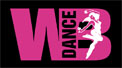 Soort Dans	:	2 wall line danceNiveau		:	IntermediateTellen 		:	64Info		:	120 Bpm  -  Intro 32 tellenMuziek		:	"Rather Be" by Clean Bandit ft. Jess GlynneStep ¼ Turn R, Cross Samba, Cross Side, Sailor Step1-2	LV stap voor, L+R ¼ draai rechtsom3&4	LV kruis over, RV rock opzij, LV gewicht terug5-6	RV kruis over, LV stap opzij7&8	RV kruis achter, LV stap naast, RV stap opzij [3]Cross Side, Behind Side Cross, Side Hold, Sailor ½ Cross L1-2	LV kruis over, RV stap opzij3&4	LV kruis achter, RV stap opzij, LV kruis over5-6	RV stap opzij, rust7&8	LV ½ linksom en kruis achter, RV stap naast, LV kruis over [9]Side Rock & Side Rock, Behind Side Cross, Side Touch1-2&	RV rock opzij, LV gewicht terug, RV stap naast3-4	LV rock opzij, RV gewicht terug5&6	LV kruis achter, RV stap opzij, LV kruis over7-8	RV stap opzij, LV tik naast [9]Side Touch, ¼ Turn R, Step ½ Turn R Step, R Shuffle Forward1-3	LV stap opzij, RV tik gekruist achter, RV ¼ rechtsom en stap voor4-6	LV stap voor, L+R ½ draai rechtsom, LV stap voor7&8	RV stap voor, LV sluit aan, RV stap voor [6]Step, ¼ Turn R, Cross, Point, R Samba, L Samba1-4	LV stap voor, L+R ¼ draai rechtsom, LV kruis over, RV tik opzij5&6	RV kruis over, LV rock opzij, RV gewicht terug7&8	LV kruis over, RV rock opzij, LV gewicht terug [9]Jazz Box ¼ Turn R, R Side Rock & Step, L Side Rock & Step1-4	RV kruis over, LV ¼ rechtsom en stap achter, RV stap opzij, LV kruis over5&6	RV rock opzij, LV gewicht terug, RV stap voor7&8	LV rock opzij, RV gewicht terug, LV stap voor [12]Rock Recover, Full Triple Turn R, Rock Recover, ½ Turn L, ¼ Turn L1-2	RV rock voor, LV gewicht terug3&4	RV ½ rechtsom en stap voor, LV sluit aan, RV ½ rechtsom en stap voor5-6	LV rock voor, RV gewicht terug7-8	LV ½ linksom en stap voor, RV ¼ linksom en stap opzij [3]Behind Side, Cross Shuffle, Side Rock, Sailor ¼ Turn R1-2	LV kruis achter, RV stap opzij3&4	LV kruis over, RV stap opzij, LV kruis over5-6	RV rock opzij, LV gewicht terug7&8	RV ¼ rechtsom en kruis achter, LV stap naast, RV stap opzij [6]Begin opnieuwRestarts:Dans de 2e en 5e muur t/m tel 32 (tel 8 van het 4e blok) en begin opnieuw